Добрый день, уважаемые родители! 
     Сегодня мы предлагаем вам порисовать с детьми на тему «Разноцветные платочки сушатся».Программное содержание:Учить детей передавать в рисунке знакомые предметы квадратной формы, аккуратно закрашивать их в одном направлении – сверху вниз, не заходя за контур; располагать изображения по всему листу бумаги. Развивать наблюдательность. Воспитывать навыки работы цветными карандашами.Словарная работа: платочек.Методы и приемы: Создание игровой мотивации, показ образца, показ приёмов рисования, самостоятельная работа с индивидуальной помощью взрослого, анализ работы, итог.Материал: 1/2листа белой бумаги (разрезанного по горизонтали), цветные карандаши.
Методика проведения.Ребенок сидит за столом. 

      Взрослый: Посмотри, что у меня в руках?
      Ответ ребенка: коробочка.
      Взрослый: Как ты думаешь, что лежит в коробочке?
      Ответы ребенка: машинка, кубик, конфеты 
      Взрослый: Хочешь узнать, что там лежит?Тогда отгадай загадку:

      Загадка про носовой платок.(Жанна Синючкова)Должен быть всегда в карманеУ Надюши, Бори, Тани,Тети Веры, дяди ПетиИ у всех людей на свете.Без него никак нельзя!Надо брать с собой, друзья,В театр, парк или на катокЧИСТЫЙ НОСОВОЙ …. (Платок)Так что же лежит в коробке?Ответ ребенка: Платочки.Взрослый показывает платочки. Какие красивые и разные платочки.- Сколько у меня платочков?- Много. Для чего нужны платочки?Послушай стихотворение и скажи, для чего же нужны носовые платочки?Для чего тебе, милочек,Нужен носовой платочек?Вытереть чтоб с губ варенье,Смахнуть крошки от печенья.А еще платочек нужен,Чтоб спасти твой нос от стужи.Нужен он тебе для слез,Ну, а если уж в серьез,Для здорового дыханья,Для культурного чиханья.Носовой платок бесценныйНужен всем для гигиены.У нас на столе лежат платочки.Давай рассмотрим их.Какого цвета  платочки? Ответ ребенка: разныеВзрослый: А на какую геометрическую фигуру похож платочек?Ответ ребенка: Квадрат.Взрослый: А что есть у квадрата? (стороны, углы)-Давай проведём пальчиком по сторонам платочка, пальчиком вести сверху вниз, затем слева направо, снизу вверх и справа налево.-Покажи углы у платочка.Сколько углов у платочка?Ответ ребенка: четыре.      Взрослый:  А с платочками можно поиграть (выполнять упражнения по тексту)

 Физкультуpная минутка «Платок»
Я на новенький платок дую словно ветеpок (дуют на платок)Мой платок зашевелился, на колени опустился (садятся на коpточки)К нему жук пpиходил и по кpаю ходил (ходьба на месте)К нему муха пpилетала, с угла на угол скакала (пpыжки на месте)
Взрослый: Чтобы наши пальчики лучше рисовали, давай их разомнём, и поиграем.
     Пальчиковая гимнастика
     Утром пальчики проснулись (сжатые кулачки – разжать)Потянулись и встряхнулись (на носочках потянули пальцы вверх, встряхнули кисти рук)Крепко, крепко обнялись (обеими руками обхватить себя)За работу принялись.Налепили куличей (показать, как лепят пирожки)Стали звать к себе гостей,Заиграли на рояле (имитировать игру на рояле, поиграть пальцами на столе)И весь день протанцевали (покружиться на месте).

Показ взрослого рисования платочка: 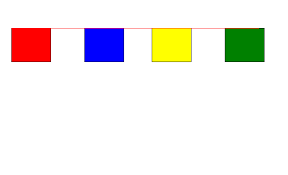 Посмотри, как правильно держать карандаш в руке. На листе нарисована веревка, на которой будут висеть твои платочки. Посмотри, как я буду рисовать платочки: левую сторону снизу вверх, затем нижнюю слева направо и правую сторону снизу вверх, затем верхнюю сторону.Стороны и уголки рисуем ровные. Давай нарисуем в воздухе платочек пальчиком неотрывным движением.Нарисовали несколько платочков (3-4), теперь их нужно закрасить. Закрашивать нужно аккуратно, сверху вниз, не выходить за контур.Поощрять смену цвета карандашей. В случае затруднений помочь ребенку.Какой(ая) ты молодец! Давай рассмотрим твой рисунок, выберем самый  красивый платочек.Похвалить ребенка за работу.Вопросы ребенку:
1. Что мы сегодня с тобой рисовали? Какой формы платочки?2. Понравились тебе платочки?3. Какого цвета у тебя платочки? Молодец, ты постаралась (ся) сегодня!